6th Form Preparation work for GeographySummer 2022Read 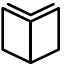 Visit Science daily and collect 3 weeks’ worth of news stories. Decide which you think are most important. Time: 2hrsListen to the podcast on Geopolitics by the Royal Geographical Society. 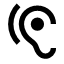 Consider how world political has changed over time. Time: 1hrListen to the Ted Talk on climate change. Consider what we may be able to do to save nations like Kiribati. Time: 30 minutesComplete 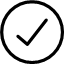 Use the website to help you create a mind map with the following question in the centre- In what ways is there a relationship between hazards, vulnerability, resilience and disaster. Time: 2hrsListen to the advice given on how not to ignorant about the world. Consider why  many people have misconceptions. Time: 20 minutesComplete Define the terms- TNC and new markets 2. Read the articles hyperlinked below to find out about the activities of five of the largest TNCs in the World. 3. Summarise the articles in 5 key facts about each TNC.Gazprom, Unilever, Levis, Shell, McDonalds. Time: 2hrsWatch the film World Water Wars. Why is water potentially going to be the next major conflict in the world? 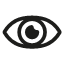 Time: 2 hrsWatch the clip behind the swoosh. Consider the negatives of global TNC’s on people and the environment. Time: 1hrRead Visit the Dollar Street website and play around with the filters. Why do you think there is such inequality in the world? Time: 2hrsWatch the geography fieldwork lesson by the Field Studies Council. Consider how you could investigate issues around your local area. Time: 1 hourRead 20 of the 100 amazing geography facts. Pick out your 5 favourite from the list. Time: 30 minutes